 Ffurflen paratoi ar gyfer treial effeithiol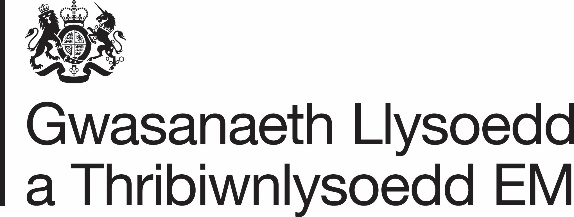 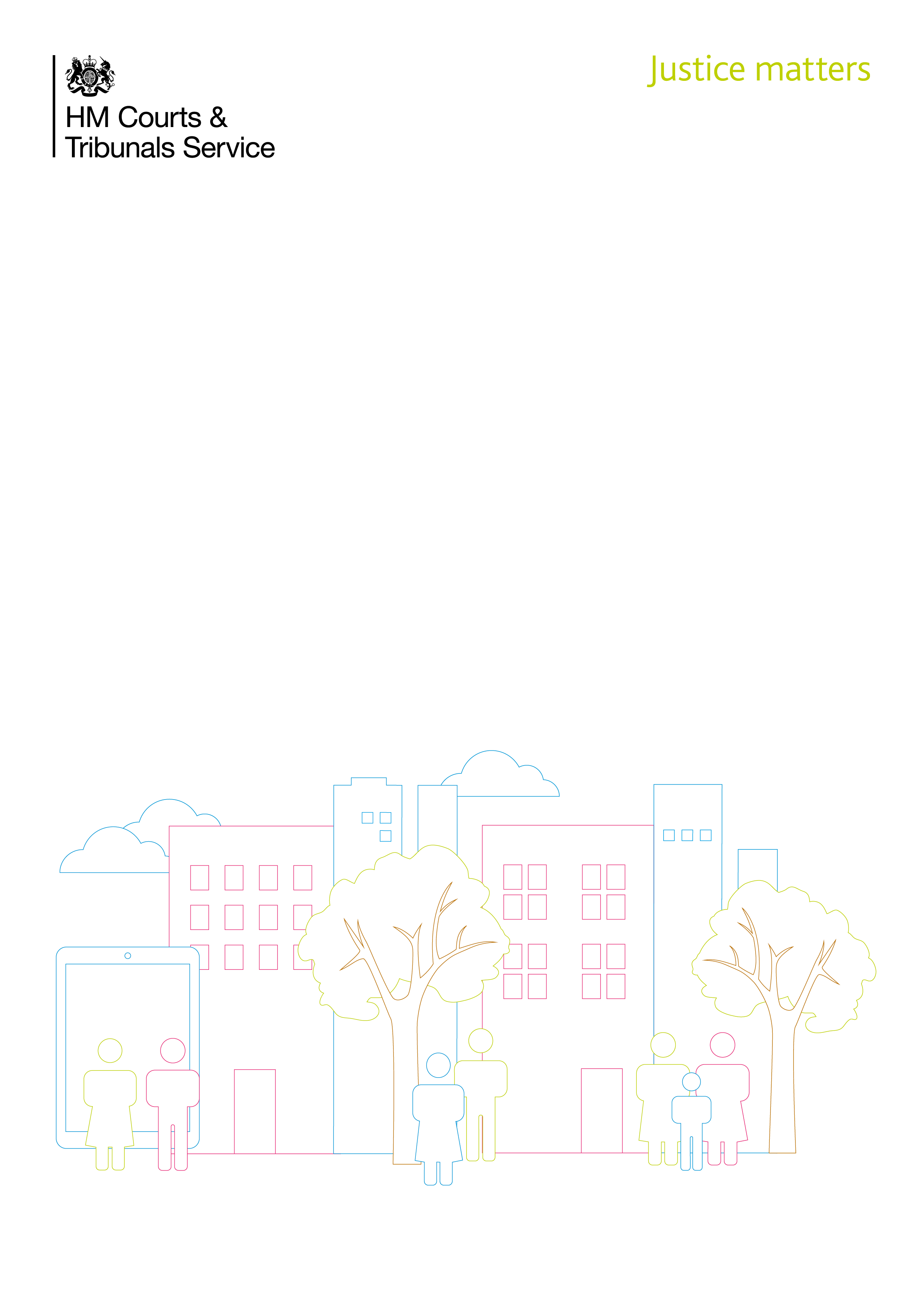 Arweiniad i ddiffynyddion sy’n oedolion yn y llys ynadon7 Mehefin 2021CynnwysBeth fydd yn digwydd pan fydda i'n mynd i'r llys ac eisiau dweud fy mod yn ddieuog?	3Nodiadau mewn perthynas â’r ffurflen	5Rhagor o wybodaeth am fynd i'r llys 	11Diffynyddion sy’n oedolion - beth fydd yn digwydd pan fydda i'n mynd i'r llys ac eisiau dweud fy mod yn ddieuog? Siarad â chyfreithiwr cyn y gwrandawiad llysCyn mynd i'r llys, siaradwch â chyfreithiwr ar unwaith. Gallwch ddod o hyd i gyfreithiwrar-lein yn: www.solicitors.lawsociety.org.uk. ar-lein yn  www.gov.uk/find-a-legal-adviserdrwy ffonio Cymdeithas y Cyfreithwyr ar 0207 320 5650Gallwch hefyd siarad ag asiantaeth gynghori fel Cyngor ar Bopeth neu fynd i https://www.citizensadvice.org.uk/law-and-courts/legal-system/finding-free-or-affordable-legal-help/. Efallai y byddant yn gallu eich helpu i ddod o hyd i gyfreithiwr. Sut gall cyfreithiwr fy helpu i?Bydd y cyfreithiwr yn canfod a allwch gael "cymorth cyfreithiol” ai peidio. Os bydd y llys yn cytuno, mae'n golygu na fydd yn rhaid i chi dalu ffi i'r cyfreithiwr  Bydd y cyfreithiwr yn gallu rhoi cyngor i chi ynghylch a ddylech ddweud a ydych yn euog o gyflawni'r trosedd ai peidio Bydd y cyfreithiwr yn eich cynrychioli yn y llys. Mae hyn yn golygu y bydd yn siarad gyda’r llys ar eich rhan. Beth fydd yn digwydd os dywedaf wrth y llys fy mod yn ddieuog? Fel arfer, bydd rhaid i chi, neu eich cyfreithiwr os oes gennych un, yr erlynydd a'r llys i gyd lenwi rhan o'r Ffurflen Paratoi ar gyfer Treial EffeithiolOs nad oes gennych gyfreithiwr yn y gwrandawiad llys, gall cynghorydd cyfreithiol y llys eich helpu i lenwi'r ffurflen. Mae'r arweiniad hwn yn cynnwys pwyntiau allweddol i chi eu nodi wrth lenwi'r ffurflen  Bydd y llys yn dweud wrthych chi a'r erlynydd pan fydd angen i chi ei llenwiGweler isod yr arweiniad ar sut i lenwi'r ffurflen.Gallwch ddod o hyd i gopi o'r ffurflen a'r nodiadau esboniadol llawn ar wefan y Rheolau Trefniadaeth Droseddol. Nid yw'r arweiniad hwn yn disodli'r nodiadau esboniadol llawn. Pam fod y ffurflen yn bwysig?Mae'r ffurflen yn cynnwys gwybodaeth bwysig yr ydych chi, y llys a'r erlynydd ei hangen ar gyfer y treial. Mae hyn yn sicrhau bod gan y treial y cyfle gorau i fwrw ymlaen ar ddyddiad y gwrandawiad  Os na fyddwch yn dweud wrth y llys am unrhyw wybodaeth neu unrhyw dystion yr hoffech eu defnyddio yn y gwrandawiad tan eich treial, gallai'r llys:wrthod caniatáu i chi ddefnyddio'r wybodaeth hon neu alw tystgohirio eich treial a gorchymyn i chi dalu costau’r erlyniad a wastraffwydystyried hyn wrth benderfynu a ydych yn euog ai peidio.Beth fydd yn digwydd pan fydd y ffurflen wedi'i llenwi?  Byddwch yn cael copi o'r ffurflen cyn i chi adael y llys.  Gwnewch yn siŵr eich bod yn ei chadw'n ddiogelOs oes gennych gyfreithiwr ond nad oeddent yn gallu dod i'r llys, rhowch y ffurflen i'ch cyfreithiwr ar unwaith Gwnewch yn siŵr eich bod yn gwneud unrhyw beth y mae'r llys yn dweud wrthych am ei wneud cyn eich treial  Os nad oes gennych gyfreithiwr, dewch â'r ffurflen gyda chi i'ch treial.Beth os byddaf wedi llenwi'r ffurflen a bod newidiadau i'r wybodaeth?Rhaid i chi ddweud wrth y llys ar unwaith os: yw'r wybodaeth am eich achos wedi newidrydych chi'n meddwl bod angen i'r llys wneud "cyfarwyddyd" arall. Beth yw cyfarwyddyd llys?Mae cyfarwyddyd yn golygu bod y llys wedi penderfynu bod yn rhaid i rywun wneud rhywbeth neu roi rhywbeth i rywun cyn y gwrandawiad treial. Er enghraifft, gallai'r llys "gyfarwyddo" bod angen i'r erlynydd roi datganiad tyst penodol i chi neu gopi o gais y mae eisiau ei wneud. Os nad yw'r erlyniad yn cydymffurfio â chyfarwyddyd, rhaid i chi hysbysu'r llys.     Nodiadau mewn perthynas â’r ffurflenPa rannau o'r ffurflen ddylwn i eu llenwi?Rhaid ichi ateb pob cwestiwn yn rhan diffynnydd y ffurflenRhan 1 (Rhaid i chi a'r erlynydd lenwi’r rhan hon)  Gallwch ddod o hyd i fanylion cyswllt yr erlynydd yma os ydych angen cysylltu â nhwRhowch eich cyfeiriad, rhifau ffôn a chyfeiriad e-bost. Mae hyn yn bwysig iawn rhag ofn y bydd angen i'r llys gysylltu â chi Os bydd gennych gyfreithiwr, ond nad ydynt gyda chi yn y llys, ysgrifennwch enw a manylion cyswllt eich cyfreithiwr, os ydych yn eu gwybod      Rhan 2 (Rhaid i'r erlynydd lenwi’r rhan hon)Mae angen i chi ddarllen y rhan hon. Mae'n esbonio pa dystiolaeth y bydd yr erlyniad yn ei defnyddio ac os ydynt eisiau i'r llys ddweud wrthych am wneud unrhyw beth. 4.2 Mae hwn yn dweud wrthych a yw'r erlynydd wedi:rhoi'r holl dystiolaeth sydd ganddo i chipa ddarnau o dystiolaeth y mae'n credu fydd yn gwanhau eu hachos neu'n helpu eich achos    dweud wrthych, yn ysgrifenedig, nad oes rhagor o dystiolaeth fel hyn i ddangos i chi.4.5  Mae hyn yn esbonio'r dystiolaeth y mae'r erlynydd yn bwriadu ei defnyddio i brofi eu hachos yn y treial. Er enghraifft, teledu cylch cyfyng neu ffilm camera sydd wedi’i osod ar y corffOs ydynt eisiau defnyddio tystiolaeth yn y treial, bydd angen iddynt adael i chi ei gweld mewn da bryd cyn y gwrandawiad treial. 5Gall yr erlynydd (a chi yn rhan y diffynnydd) ofyn i'r llys wneud "cyfarwyddyd" (gweler "beth yw cyfarwyddyd llys?" uchod).  Rhan 3 (Rhaid i chi, neu eich cyfreithiwr lenwi’r rhan hon) 6Mae hyn yn eich atgoffa:  os byddwch yn pledio'n euog i'r trosedd, rhaid i'r llys leihau eich dedfryd fel arfer, ac mae'n debygol y bydd yn rhaid i chi dalu llai o gostau Gallwch newid eich ple i euog ar unrhyw adeg  Os ydych eisiau newid eich ple cyn y treial, rhaid i chi gysylltu â'r llys ar unwaith  Po gynharaf y byddwch yn pledio'n euog po fwyaf y bydd y llys yn lleihau eich dedfryd hyd at uchafswm gostyngiad o draean.  os na allwch fynychu'r treial am reswm da, e.e. am resymau meddygol, rhaid i chi ddweud wrth y llys cyn gynted â phosibl.  Bydd angen i chi hefyd roi unrhyw dystiolaeth i'r llys, er enghraifft nodyn salwch neu lythyr ysbyty.  Os na fyddwch yn dod i'r llys heb reswm da, gall y llys ddelio â'r treial hebddoch chi, oni bai ei fod yn credu na fyddai hyn er budd cyfiawnder.Gellir eich cael yn euogYna, efallai y bydd y llys yn penderfynu eich dedfrydu heb ichi fod yn bresennol neu godi gwarant ar gyfer eich arestio.  7 Gallwch ddweud eich bod eisiau:pledio'n euog i rai troseddau ond nid pob un, os oes mwy nag un trosedd  efallai y bydd yr erlynydd yn cytuno i'ch erlyn am y troseddau hynny ond yna'n atal rhag eich erlyn am y troseddau eraill  pledio'n euog i'r trosedd ond eich bod yn anghytuno â'r ffeithiau  efallai y bydd yr erlynydd yn penderfynu cytuno â'ch disgrifiad chi o beth ddigwyddodd; os bydd y llys yn cytuno, cewch eich dedfrydu ar sail eich fersiwn chi o beth ddigwyddodd, neu  os nad yw'r erlynydd yn cytuno gyda’ch fersiwn chi o beth ddigwyddodd, gall y llys benderfynu a ddylid cael gwrandawiad i benderfynu ar y ffeithiau. Gelwir hyn yn Wrandawiad Newton  hyd yn oed os ydych chi a'r erlynydd yn cytuno ar y ffeithiau, gall y llys barhau i benderfynu cael Gwrandawiad Newton i benderfynu ar y ffeithiau  pledio'n euog ond i drosedd gwahanol  gallai'r erlynydd gytuno y dylid ymdrin â chi am y trosedd hwnnw.      8.1Mae angen i'r llys wybod beth yw'r materion yn eich achos chi a pham rydych chi'n pledio'n ddieuog  Mae hyn yn helpu'r llys i ddeall pa dystion sydd angen mynd i'r llys, penderfynu ar hyd y gwrandawiad treial a gwneud cyfarwyddiadau (gweler "Beth yw cyfarwyddyd llys? uchod)  Os ydych yn cytuno bod y crynodeb o'ch cyfweliad heddlu yn cynnwys popeth yr ydych eisiau i'r llys ei wybod am yr hyn a ddywedasoch yn y cyfweliad, efallai y bydd y llys yn penderfynu y gellir darllen hwn yn y llys. Ni fydd unrhyw dâp cyfweliad yn cael ei chwarae wedyn.  8.2Os oes gennych gyfreithiwr, mae'r rhan hon fel arfer yn cael ei llenwi ganddyn nhwCyfaddefiad ysgrifenedig yw lle rydych chi a'r erlynydd yn ysgrifennu'r ffeithiau rydych chi'n cytuno arnynt am eich achos.  Er enghraifft, rydych yn cytuno bod y tyst wedi'ch gweld yn y man lle digwyddodd y trosedd  Bydd yr erlynydd yn ysgrifennu unrhyw un o'ch addefiadau ar bapur ar wahân  Os bydd y ddau ohonoch yn cytuno ar yr addefiad ysgrifenedig, byddwch chi a'r erlynydd yn ei lofnodi Yna gall y llys ddarllen neu wrando ar yr addefiad yn hytrach na chlywed y ffeithiau hynny gan dyst. Bydd y ffeithiau'n cael eu defnyddio fel tystiolaeth yn eich achos. Gall hyn arbed amser yn y treial.8.3 Yn ogystal â'r blychau gyda tic ynddynt yn 8.1, mae angen i chi esbonio mewn ychydig eiriau neu frawddegau:pam yr ydych yn pledio'n ddieuogbeth ddigwyddodd yn eich barn chi pa rannau o achos yr erlyniad rydych chi'n anghytuno â nhw.8.5 Nid oes rhaid i chi roi datganiad amddiffyn i'r llys (gweler isod) oni bai eich bod eisiau gofyn i'r llys ddweud wrth yr erlynydd am roi tystiolaeth sydd ganddo i chi nad yw eisiau ei rhoi i chi  Mae datganiad amddiffyn yn esbonio pa ffeithiau yr ydych eisiau i'r llys eu hystyried yn eich amddiffyniad. Fersiwn manylach o'r hyn a roddwch yn 8.2 yw hwn. 8.6 Mae angen i chi ddweud wrth y llys os ydych eisiau i rywfaint o'ch tystiolaeth gael ei dangos neu ei chlywed yn eich gwrandawiad treial  Efallai y bydd y llys yn gallu eich helpu drwy adael i chi ddefnyddio offer y llys. Os na all wneud hynny, bydd yn rhoi gwybod i chi os bydd angen i chi ddod â'ch offer eich hun  Rhaid i chi sicrhau bod unrhyw offer sydd ei angen arnoch yn gweithio’n iawn cyn y gwrandawiad treial neu efallai ni fyddwch yn gallu dangos eich tystiolaeth i'r llys.9.1Os yw'r Llys wedi gwneud cyfarwyddyd, mae terfyn amser safonol yn gymwys.  Fe welwch derfynau amser ar ddiwedd y ffurflen ar gyfer pethau y mae'n rhaid i chi a'r erlynydd eu gwneud Os ydych chi'n meddwl bod angen mwy o amser arnoch i wneud rhywbeth, ticiwch ‘ie’ a rhowch eich rhesymau Gallwch ofyn i'r llys wneud "cyfarwyddyd" (gweler "Beth yw cyfarwyddyd llys? uchod)  Os hoffech i'r llys wneud cyfarwyddyd, ticiwch ‘ie’, eglurwch beth yr hoffech ei gael a rhowch eich rhesymau  Bydd y llys yn penderfynu a fydd yn gwneud y cyfarwyddyd.9.2Ticiwch ie:Os oes angen cymorth arnoch i fynd i neu ddefnyddio pethau yn adeilad y llys, oherwydd anabledd, oedran neu gyflwr arall neu ofn/trallod. Os oes arnoch angen rhagor o wybodaeth, ewch i https://www.gov.uk/government/organisations/hm-courts-and-tribunals-service/about/equality-and-diversityOs oes angen cymorth ar unrhyw un o'ch tystion i fynd i neu ddefnyddio adeilad y llys, oherwydd anabledd, oedran neu gyflwr arall neu ofn/trallodOs ydych yn gofyn i unrhyw un o'ch tystion gael mesurau arbennig pan fyddant yn rhoi eu tystiolaeth.  Mae hyn yn golygu y gallai'r llys gytuno, er enghraifft, y gall y tyst roi ei dystiolaeth y tu ôl i sgrin neu o le arall drwy gyswllt fideo. Gallai hyn fod oherwydd anabledd, oedran neu gyflwr arall neu ofn/trallod.    9.3Ticiwch ‘ie’ os ydych yn gofyn am Wrandawiad Rheolau Sylfaenol Gall y llys benderfynu cynnal Gwrandawiad Rheolau Sylfaenol pan fo tyst neu ddiffynnydd yn ifanc neu'n agored i niwed. Yn y gwrandawiad hwn bydd y llys yn ystyried y cwestiynau y bydd y cynrychiolwyr cyfreithiol yn eu gofyn i'r unigolyn hwnnw yn y treial.  Yna, bydd y llys yn gwneud yn siŵr y bydd yr unigolyn hwnnw yn gallu deall y cwestiynau.    Rhan 4 (Rhaid i chi, neu eich cyfreithiwr, yr erlynydd a'r llys lenwi’r rhan hon)10Bydd yr erlynydd yn nodi enwau'r tystion y dibynnir arnynt ac os bydd angen cyfieithydd arnynt  os dylai tystion yr erlyniad gael mesurau arbennig pan fyddant yn rhoi eu tystiolaeth. Mae hyn yn golygu y gallai'r llys gytuno y gall y tyst roi ei dystiolaeth y tu ôl i sgrin neu o le arall drwy gyswllt fideoos hoffent i dyst ddod i'r llys i roi tystiolaeth ("bwriedir bod yn bresennol ").  Os nad ydynt yn ticio’r blwch hwn, mae'n golygu eu bod eisiau i'r llys ddarllen neu wrando ar ddatganiad y tyst yn lle hynny    Yr amser y credant y bydd y tyst ei angen i roi ei fersiwn o'r hyn a ddigwyddodd (prif dystiolaeth).  Mae angen i chi roi tic ym mlwch D "bwriedir bod yn bresennol", ar gyfer pob tyst, os ydych eisiau iddynt ddod i'r llys i roi tystiolaeth.  Mae angen i chi ddweud pam eich bod yn anghytuno â'u tystiolaethMae angen i chi ddweud am ba hyd y credwch y byddwch yn eu holi (croesholi)Os nad ydych yn ticio blwch D, mae'n golygu eich bod eisiau i'r llys ddarllen neu wrando ar y datganiad tyst. Ni fydd y tyst yn y treial ac ni fyddwch yn gallu ei holi.  Bydd y llys yn penderfynu pa dystion fydd angen dod i'r treial.    11Dylech chi, neu eich cyfreithiwr ysgrifennu neu roi tic wrth y canlynol: enwau'r tystion yr ydych yn disgwyl iddynt ddod i'r llys i roi tystiolaeth i chiOs bydd eich tyst angen cyfieithydd a pha iaith mae eich tyst yn ei siarad.  Bydd y llys yn trefnu ac yn talu am gyfieithydd os yw'n credu bod y tyst angen cyfieithyddOs oes angen cymorth arnoch i fynd i neu ddefnyddio pethau yn adeilad y llys, oherwydd anabledd, oedran neu gyflwr arall neu ofn/trallod.  Os oes arnoch angen rhagor o wybodaeth, ewch i https://www.gov.uk/government/organisations/hm-courts-and-tribunals-service/about/equality-and-diversityOs oes angen cymorth ar unrhyw un o'ch tystion i fynd i neu ddefnyddio adeilad y llys, oherwydd anabledd, oedran neu gyflwr arall neu ofn/trallodOs ydych yn gofyn i unrhyw un o'ch tystion gael mesurau arbennig pan fyddant yn rhoi eu tystiolaeth. Mae hyn yn golygu y gallai'r llys gytuno, er enghraifft, y gall y tyst roi ei dystiolaeth y tu ôl i sgrin neu o le arall drwy gyswllt fideo. Gallai hyn fod oherwydd anabledd, oedran neu gyflwr arall neu ofn/trallod  Os hoffech i dyst ddod i'r llys i roi tystiolaeth ("bwriedir bod yn bresennol ")Os ydych eisiau i'r tyst ddod i'r llys, mae angen i chi, neu'ch cyfreithiwr, roi rhesymau a'r amser y credwch y bydd y tyst ei angen i roi ei fersiwn o'r hyn a ddigwyddodd (prif dystiolaeth)Mae angen i chi ddweud wrth y llys yn nes ymlaen os na fydd eich tyst yn dod i'r llys Os nad ydych chi, neu eich cyfreithiwr, yn ticio "bwriedir bod yn bresennol", mae hyn yn golygu eich bod eisiau i'r llys ddarllen neu wrando ar y datganiad tyst yn lle hynny. Mae hyn yn golygu na fydd y tyst yn dod i'r llys ac ni fydd neb yn ei holi.  Rhan 5 (Rhaid i'r llys lenwi’r rhan hon, a rhaid i chi, yr erlynydd a'r llys ei lofnodi)Mae angen i chi ddarllen hwn i ddeall gwybodaeth bwysig am eich treial.  12Mae hyn yn dweud wrthych: beth yw cyfarwyddyd y llys (gweler "Beth yw cyfarwyddyd llys?" uchod)  am faint y mae'n rhaid i'r unigolyn wneud yr hyn y mae'r llys wedi'i gyfarwyddo  Dyddiad, amser ac enw’r llys lle cynhelir eich treial Mae angen i chi lofnodi gwaelod y ffurflen.  Bydd yr erlynydd a'r llys hefyd yn ei llofnodi. Terfynau amser safonol ar gyfer paratoi ar gyfer treial Dyma restr o lawer o bethau y mae angen i chi neu'r erlynydd eu gwneud cyn y treial.  Mae'n dweud wrthych faint o amser sydd gennych i’w gwneud. Weithiau gall y llys newid yr amser  Mae angen i chi ddweud wrth y llys os nad ydych yn deall beth sydd angen i chi ei wneud. Mae'r rhestr yn cynnwys:(c)Os ydych eisiau i dystion yr amddiffyniad ddod i'r llys ar gyfer y treial, rhaid i chi ddweud wrth yr erlynydd yn ysgrifenedig beth yw eu henwau, eu dyddiadau geni a’u cyfeiriadau Rhaid i chi wneud hyn erbyn 14 diwrnod ar ôl i'r erlyniad ddweud wrthych nad oes ganddo fwy o dystiolaeth y gall ei roi i chi ("dyletswydd ddatgelu gychwynnol")Os na wnewch hynny, efallai y bydd y llys yn penderfynu na all eich tystion roi tystiolaeth a dylai'r treial fynd yn ei flaen hebddynt.(f) Os ydych eisiau i'r llys ddarllen neu wrando ar ddatganiad ysgrifenedig, rhaid i chi anfon y datganiad hwnnw at yr erlynydd o leiaf 14 diwrnod cyn y treialOs na wnewch hynny, efallai y bydd y llys yn penderfynu peidio â darllen na gwrando ar y datganiad.(h)os credwch fod angen mesurau arbennig ar eich tyst (er enghraifft i roi tystiolaeth y tu ôl i sgrin neu o ystafell arall drwy gyswllt fideo) mae angen i chi anfon eich cais i'r llys ac at yr erlynydd yn ystod y 28 diwrnod nesaf Os na fyddwch yn anfon cais mewn pryd, efallai y bydd y llys yn penderfynu y bydd eich tyst yn rhoi tystiolaeth heb y mesurau arbennig hyn.  Rhagor o wybodaeth am fynd i'r llysMae'r taflenni hyn yn esbonio beth fydd yn digwydd pan fyddwch yn mynd i'r llys a rhai o'r geiriau y gallech eu clywed yn y llys:"Gerbron y llys: mynd i lys troseddol fel diffynnydd""Yn y llys – bod yn ddiffynnydd mewn llys ynadon""Mynd i'r Llys fel Diffynnydd:  Deall y Termau Cyfreithiol a ddefnyddir yn y Llys"Maent ar gael: yn https://www.gov.uk/government/publications/going-to-a-criminal-court-support-for-defendantsyn eich llys ynadon lleol drwy gysylltu â'ch llys ynadon lleol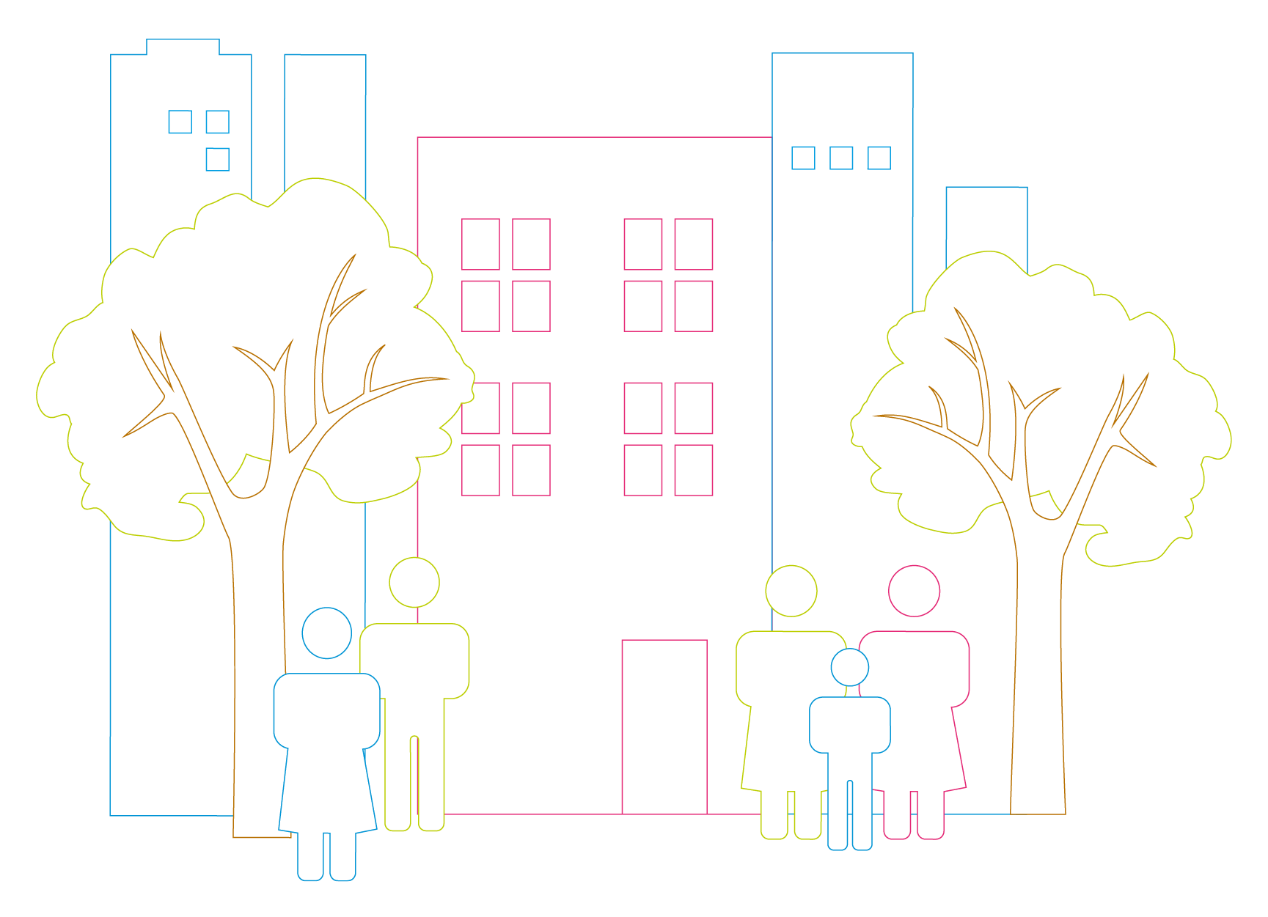 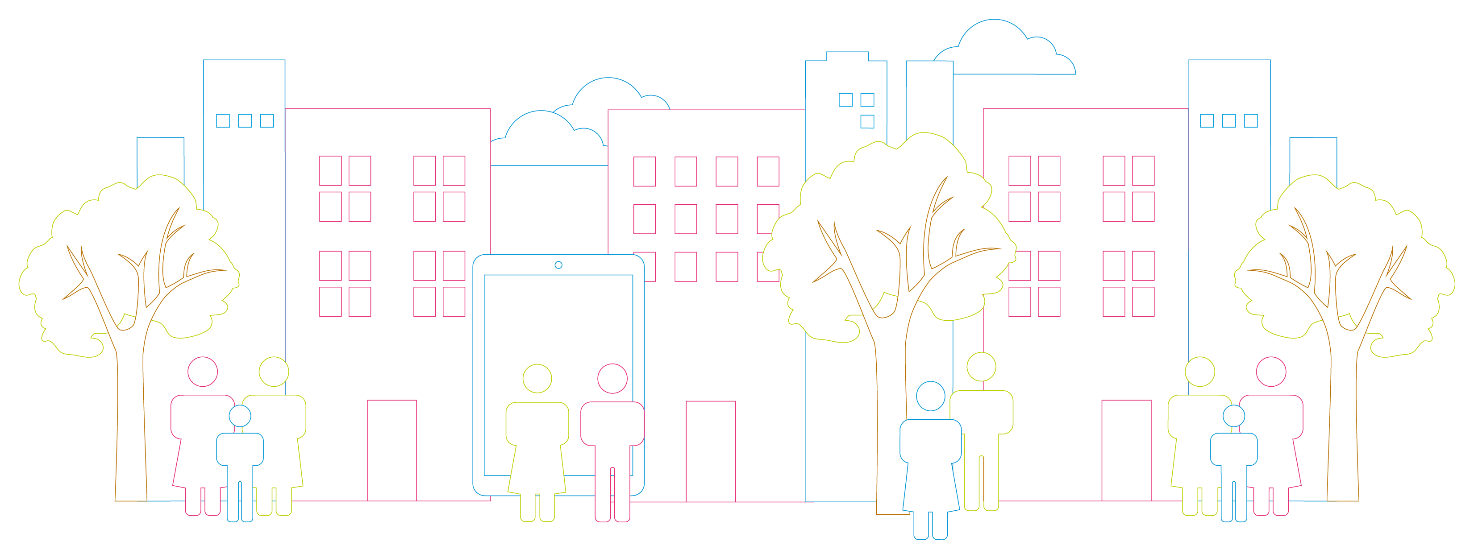 Pwy sy’n llenwiRhan 1Rhan 2Rhan 3Rhan 3Rhan 4Rhan 5Chi neu eich cyfreithiwrY LlysYr Erlynydd 